APSTIPRINU: 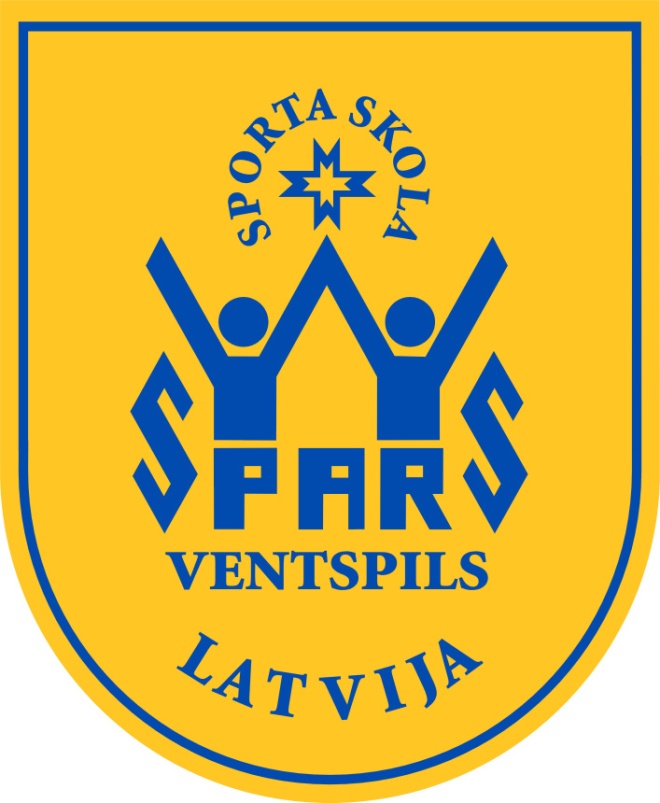 	   				 Ventspils Sporta skolas „Spars” direktors M.Graudiņš                                                                  2024.gada 21.februārīSacensību nosaukumsVENTSPILS Sporta skolas „SPARS” balvas izcīņas  4.posms šorttrekā                                 NolikumsSacensību organizators un tā kontaktinformācijaSacensības organizē Ventspils Sporta skolas “Spars” šorttreka      nodaļa.             e-mail: spars@ventspils.lvAdrese: Sporta ielā 7/9, Ventspils, Latvijā63622732Sacensību vietaSacensības notiks 2024.gada 23.martā Olimpiskā centra „Ventspils” Ledus hallē, Ventspils, Sporta iela 7/9. Norises laiksSacensību sākums Sacensību programma pa distancēm tiks precizēta pēc iesūtīto dalībnieku pieteikumiem.Mērķis un uzdevumi1.Popularizēt     Ventspilī un Latvijā kopumā, veicināt sportisko izaugsmi 2. Iesaistīt šorttreka treniņu nodarbībās plašu bērnu skaitu un nodrošināt piedalīšanos šorttreka sacensībās.3.. Nodrošināt jaunajiem šorttrekistiem sacensību pieredzes apguvi, nostiprināt un pilnveidot treniņu procesā apgūtās iemaņas un prasmes.4. Palielināt Latvijā organizēto šorttreka sacensību skaitu bērniem un jauniešiem.Sacensību  atbildīgas personasun kontaktinformācijaSacensību organizē un vada Ventspils Sporta skolaSacensību galvenais tiesnesis: Kārlis KrūzbergsSacensību galvenais sekretārs: Irina OzoliņaSacensību programma vai norises noteikumiAr šorttreka slidāmAr hokeja vai daiļslidošanas slidāmSacensību organizators saglabā tiesības mainīt dalībnieku skaita ierobežojumus.1.Katrā disciplīnā sacensību dalībnieks vispirms piedalās priekšskrējienos. Pēc priekšskrējienos uzrādītajiem rezultātiem, labākie sportisti piedalās pusfinālskrējienos. Pēc pusfinālskrējienos uzrādītajiem rezultātiem, labākie sportisti piedalās A finālā. Pārējie sportisti, atbilstoši iepriekš uzrādītājiem rezultātiem, piedalās B, C, D, E finālos.2.Ja kādā no distancēm zēnu un meiteņu skaits ir neliels, tie startē vienā skrējienā, bet rezultāti kopvērtējumam tiek vērtēti atsevišķi.3.Lai sacensību dalībnieku vērtētu kopvērtējumā, sportistam jāstartē divās distancēs.Vērtēšana1.Uzvarētāju noteikšanai katrā vecuma grupā atsevišķi zēniem un meitenēm tiek summēti izcīnītie vietu punkti katrā disciplīnā.2.Uzvarētāju nosaka pēc lielākā punktu skaita.3.Vienāda punktu skaita gadījumā diviem un vairāk sportistiem augstākā vietā ierindojas tas sportists, kurš izcīnījis mazākās punktu skaits vietas, augstāku vietu garākajā distancē.15Apbalvošana1.-3.vietu ieguvēji tiek apbalvoti ar medaļām un diplomiem katrā vecumā grupā zēniem un meitenēm.2. Pārējie dalībnieki saņems diplomus par piedalīšanos sacensībās.PieteikumsDalīborganizācijām ne vēlāk kā līdz 20.martam plkst.17.00  nosūtīt pieteikuma veidlapu (veidlapa pieejama nolikuma beigās) uz zemāk norādīto e-pasta adresi:        Izmaiņas dalībnieku sarakstā jāiesniedz I.Ozoliņai pirms sanāksmes.Sacensību galvenais tiesnesis  - Kārlis Krūzbergs  28202845Sekretārs - Irina Ozoliņa   29423912Dalības maksaSporta skolas “SPARS”audzēkņi atbrīvoti no dalības maksasMedicīniskais dienests Sacensību laikā visiem dalībniekiem pēc nepieciešamības būs pieejams sertificēts medicīnas darbinieks.Datu apstrādePersonas datu pārzinis ir Ventspils pilsētas domes Izglītības pārvalde. Personu datu apstrādātājs un uzglabātājs ir  Sporta skola “Spars”, Sporta iela 7/9. Ventspils, LV – 3601. Piesakoties sacensībām, dalībnieka vai tā likumiskais pārstāvis piekrīt savu vai sava bērna personas datu apstrādei sacensību organizēšanas vajadzībām – iesaistīto personu uzskaitei, akreditācijai, veikto aktivitāšu un sasniegto rezultātu uzskaitei un analīzei, materiālo vērtību izlietojumu uzskaitei, kā arī sacensību popularizēšanai un atspoguļošanai masu plašsaziņas līdzekļos. Personu dati tiks glabāti normatīvajos aktos noteiktajā kārtībā, līdz tajos noteiktā termiņa notecējumam.Piesakoties sacensībām, dalībnieks vai tā likumiskais pārstāvis piekrīt, ka sacensību laikā tiks filmēt un/vai fotografēts, kā arī piekrīt šo materiālu izmantošanai un publicēšanai sacensību organizatoru vajadzībām,  (tai skaitā, bet ne tikai, tiešraide, foto un video materiālu uzglabāšana publiskas pieejamības arhīvā un minēto materiālu atkal izmantošana), kā arī citu sadarbības partneru  un atbalstītāju publicitātei. Dalībniekam vai tā likumiskajam pārstāvim ir tiesības pieprasīt no pārziņa piekļuvi saviem personas datiem, labot  vai dzēst nepareizus vai neaktuālus datus, iebilst pret savu personas datu apstrādi (personas datu apstrāde nepieciešama personas dalības nodrošināšanai sacensībās, tādēļ personas datu apstrādes pārtraukšana izraisīs arī šādas dalības pārtraukšanu), pārnest savas personas datus, kā arī, gadījumā, ja tās uzskata, ka tiek veikta nelikumīga viņu personas datu apstrāde, vērsties Datu valsts inspekcijā ar sūdzību.  Nolikumu sagatavoja   I.Ozoliņa  _________________     (paraksts)Ar nolikuma saturu iepazinos:Sacensību galvenais tiesnesis K.Krūzbergs  _______________   (paraksts)Sacensību galvenais sekretārs I.Ozoliņa_______________ (paraksts) Nolikumu sagatavoja   I.Ozoliņa  _________________     (paraksts)Ar nolikuma saturu iepazinos:Sacensību galvenais tiesnesis K.Krūzbergs  _______________   (paraksts)Sacensību galvenais sekretārs I.Ozoliņa_______________ (paraksts)